Rajagiri St.Chavara CMI Public School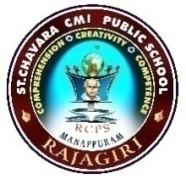 	Manappuram. P.O., Cherthala, Alappuzha – 688 526E – mail:www.rajagirist.chavara@gmail.com.,Website:www.rajagirimanappuram.com,PhNo: 0478 2533240Affiliated to CBSE, New Delhi. Affiliation No: 931323									School Code: 76309TRANSFER CERTIFICATE___________________________________________________________________________________________________Book No: IV				Sl. No: 26/2021			 	Admission No: 3901.   Name of Pupil 						: SREYASKRISHNA2.   Mother’s Name 						: SAJINIMOL S3.   Fathers/Guardian’s Name					: SANTHOSH K (FATHER)4.   Date of birth. (In Christian Era) according to Admission & Withdrawal Register	(in figure) :	 06/04/2011 	(in words)  SIX/ APRIL/ TWO THOUSAND ELEVEN5.   Nationality			: INDIAN6.   Whether the candidate belongs to Schedule Caste or Schedule Tribe or OBC:  NA7.   Date of first Admission in the School with class:  01/06/2017, CLASS I8.   Class in which the pupil last studied (in figures):  CLASS IV (FOUR)9.   School/Board Annual examination last taken with result:  YES, PASSED10. Whether failed if so once/twice in the same class:  NO11. Subject Studies		: 1. ENGLISH, 2. MALAYALAM, 3.HINDI, 4. MATHEMATICS, 5. EVS, 				   6. COMPUTER12. Whether qualified for promotion to the higher class:   PROMOTED TO THE HIGHER CLASS			if so, to which class (in fig.)       : CLASS V (FIVE)13. Month up to which the pupil has paid school dues				: MARCH 202114. Any fees concession availed of, If so, the nature of such concession		: NO15. Total No. of working days in the academic session				: 19216. Total No. of working days in the present in the school			: 19017. Whether NCC Cadet/Boy Scout/Girl Guide (details may be given)		: NO18. Games played or extracurricular activities in which the pupil usually took part (mention achievement level         			therein)		: NO19. General conduct			: GOOD20. Date of application for certificate	: 30/05/202121. Date of issue of certificate		: 30/05/	202122. Reason for leaving the school	: PARENTS REQUEST23. Any other remarks			: NIL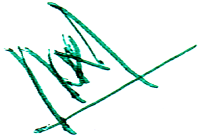 Signature of class teacher 		Checked by				Signature of Principal with date 										School SEAL 					